	Escrevendo e COLORINDO CAMINHOS				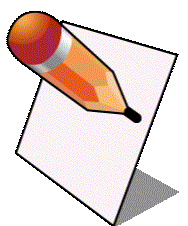 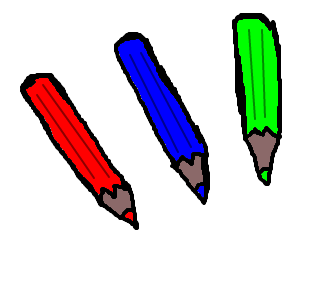                              ESCREVA O NOME DA PEÇA E PINTE OS CAMINHOS QUE ELA PODE PERCORRER																																						                  l						r								 k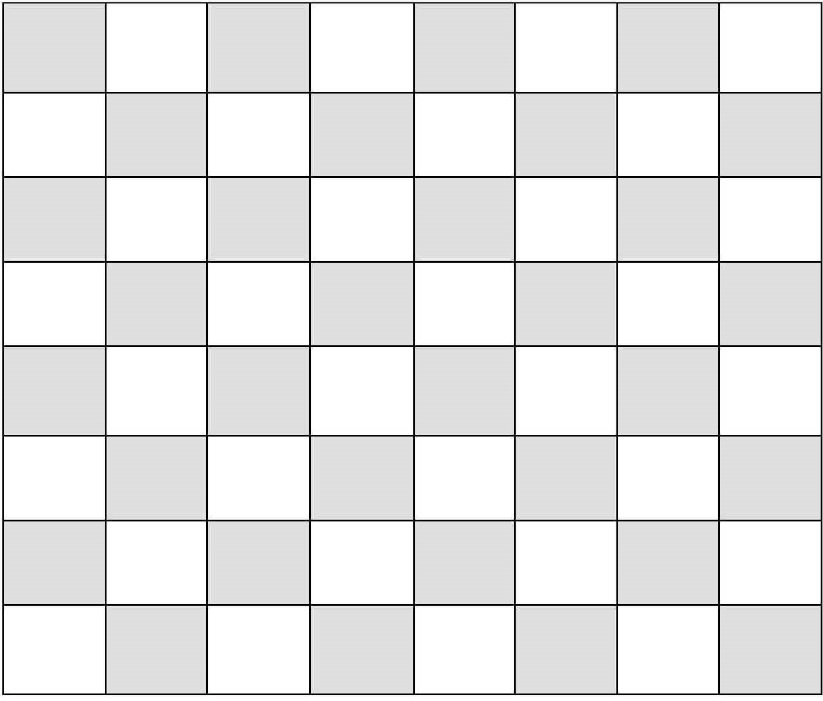 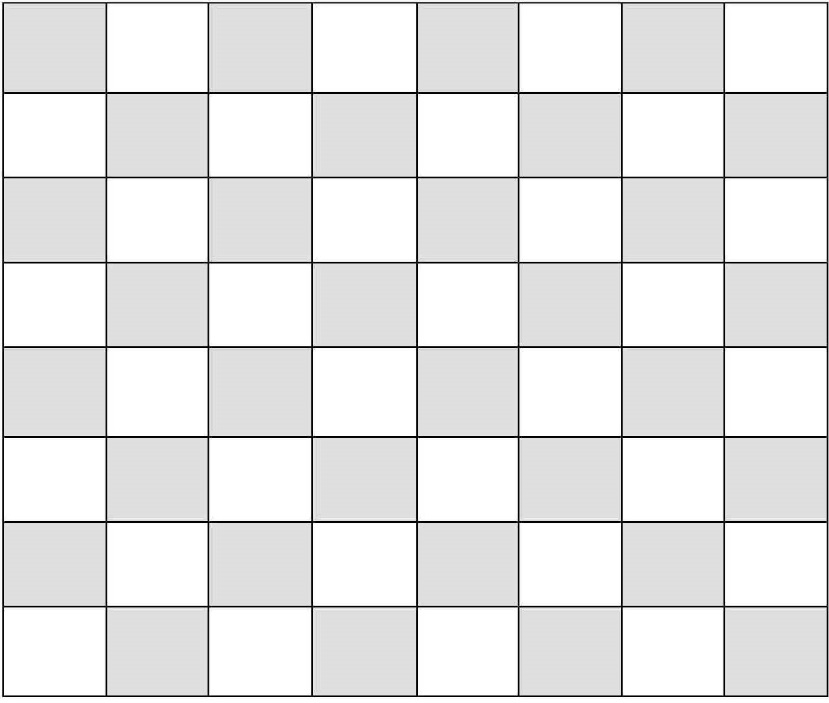 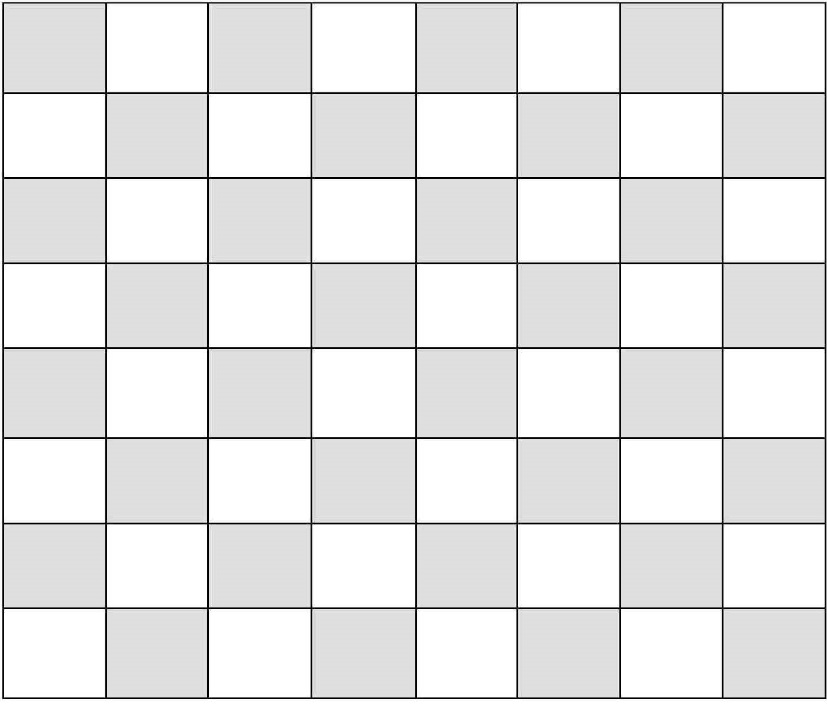                                                                                                           q				         n	 																										p 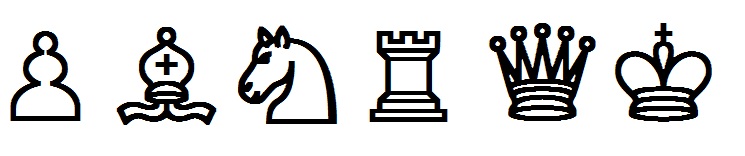 